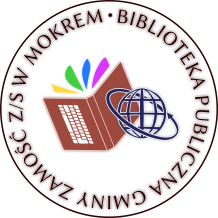 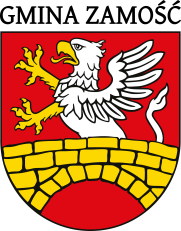 LISTA OSÓB NAGRODZONYCH W XVIII EDYCJI KONKURSU PLASTYCZNEGO„ANIOŁY, ANIOŁKI, ANIOŁECZKI”pod patronatem Wójta Gminy ZamośćNagrodzeni:SP W MOKREMLiwia BazanAntonina Maria HoimZuzanna Rita HoimMichał KaniaIga LisKaja MazurekKacper MomotLaura SeredaLena SowaArkadiusz WojciechowskiTymoteusz ZagulskiWitold ZagulskiAmelia BielakŁucja DrozdKamila KicińskaTymon ŁygasBartłomiej KaniaMarcin KozakEmilia MadejKinga MazurKlaudia DanilukMartyna MisiarzSzymon SzepelakLena DrozdSzymon HałasaAniela PłoszajJulia WawrzakAdrianna BondyraZuzanna Małysz